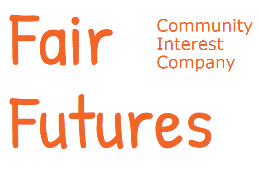 PUPIL REFERRAL FORM         Child’s First Name:DOB: DOB: DOB: DOB: DOB: NC Yr:  NC Yr:  Child’s Last Name:Gender:  Gender:  Gender:  Gender:  Gender:  UPN:UPN:Address:Mother’s name:Mother’s name:Mother’s name:Mother’s name:Mother’s name:Tel:Tel:Previous address:Father’s name:Father’s name:Father’s name:Father’s name:Father’s name:Date of arrival in Bury:Date of arrival in Bury:Home language(s):Home language(s):Home language(s):Nationality:  Nationality:  Nationality:  Nationality:  Nationality:  Nationality:  Nationality:  Nationality:  Ethnicity Code:Ethnicity Code:Home language(s):Home language(s):Home language(s):Country of birth:Country of birth:Country of birth:Country of birth:Country of birth:Country of birth:Country of birth:Country of birth:Ethnicity Code:Ethnicity Code:Language(s) of previous education:Language(s) of previous education:Language(s) of previous education:Information about previous schooling / literacy:Information about previous schooling / literacy:Information about previous schooling / literacy:Information about previous schooling / literacy:Information about previous schooling / literacy:Information about previous schooling / literacy:School reports available (copies):School reports available (copies):School reports available (copies):School reports available (copies):School:Date started school:Date started school:Date started school:Date started school:Date form completed:  Date form completed:  Date form completed:  Date form completed:  Date form completed:  Date form completed:  Date form completed:  Date form completed:  Date form completed:  Name of person referring:  Name of person referring:  Name of person referring:  Name of person referring:  Name of person referring:  Name of person referring:  Name of person referring:  Name of person referring:  Name of person referring:  Name of person referring:  Name of person referring:  Name of person referring:  Name of person referring:  Nature of referral: (please tick)Nature of referral: (please tick)Asylum Seeker with ARC identificationAsylum Seeker with ARC identificationAsylum Seeker with ARC identificationRefugee                                    International New ArrivalInternational New ArrivalRelevant family details:Relevant family details:Action to be taken:Action to be taken:Date support started.Date support started.